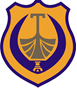 Na osnovu člana 47 stav 3. Zakona o uređenju prostora i izgradnji objekata (''Službeni list Crne Gore'' broj 51/08, 40/10, 34/11, 40/11, 47/11, 35/13, 39/13, 33/14), u vezi sa članom 217 Zakona o planiranju prostora i izgradnji objekata („Službeni list CG“ broj  64/17 i 44/18), člana 8  Uredbe o proceduri izrade i donošenja planskog dokumenta po skraćenom postupku („Službeni list CG“ broj 40/13) i člana 31 Statuta Opštine Tivat (''Službeni list RCG – opštinski propisi'', broj 40/04 i 26/06, »Sl.list CG–opštinski propisi«, br.12/11, 21/11, 03/13), Odluke o pristupanju izradi Izmjena i dopuna DUP-a “Golf i Donji Radovići zapad” („Sl.list CG-opštinski propisi“ broj 43/17) i saglasnosti Ministarstva održivog razvoja i turizma, Direktorat za planiranje prostora, Podgorica, broj 104–757/41 od 17.09.2018.godine, Skupština opštine Tivat, na sjednici održanoj dana 11.10.2018. godine, donijela jeODLUKAo donošenju Izmjena i dopuna Detaljnog urbanističkog plana "Golf i Donji Radovići zapad"Član 1Ovom Odlukom donosi se Detaljni urbanistički plani Izmjena i dopuna Detaljnog urbanističkog plana "Golf i Donji Radovići zapad" (u daljem tekstu Plan). Obrađivač Plana je "CAU – Centar za arhitekturu i urbanizam" doo iz Podgorice.Član 2Planom je obuhvaćeno područje površine 212,76 ha. 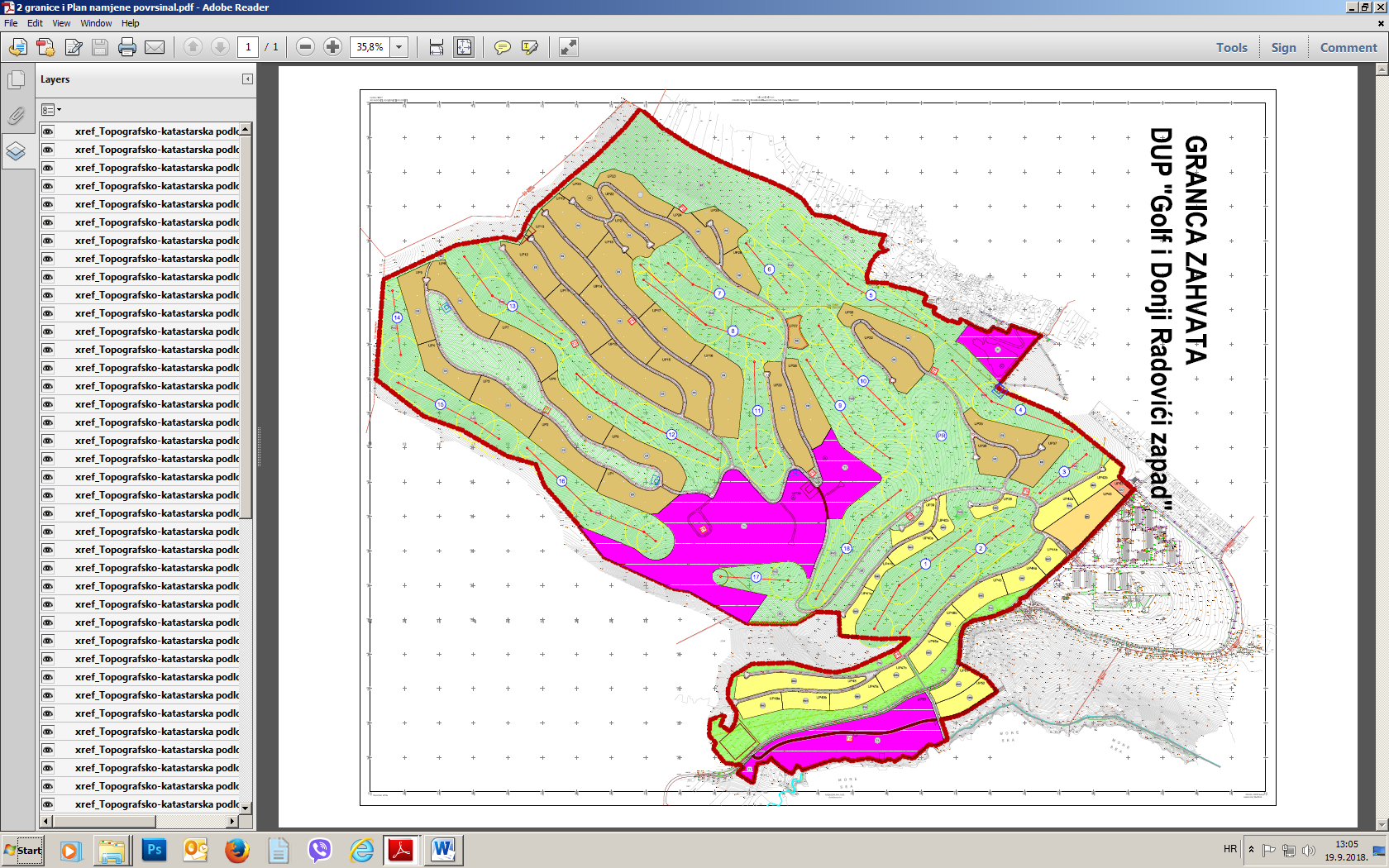 granica obuhvata planaKoordinate lomnih tačaka linije granice Izmjena i dopuna Plana, sve u KO Radovići i KO Gošići:1 6554439.16 4693677.112 6554425.55 4693653.093 6554410.94 4693658.414 6554376.63 4693685.545 6554368.29 4693697.466 6554361.86 4693696.447 6554352.08 4693686.518 6554322.47 4693681.709 6554318.02 4693655.9110 6554311.61 4693624.6911 6554264.57 4693654.5412 6554284.16 4693670.7613 6554274.86 4693678.2814 6554272.56 4693680.7915 6554266.38 4693679.5516 6554229.75 4693683.9517 6554195.08 4693726.9018 6554203.30 4693742.1419 6554183.94 4693763.8620 6554186.40 4693808.2621 6554218.98 4693822.4722 6554227.97 4693819.4923 6554217.19 4693794.1024 6554244.80 4693775.5725 6554259.74 4693802.1026 6554264.50 4693829.7427 6554239.99 4693869.5828 6554238.81 4693894.1729 6554250.90 4693936.0230 6554307.57 4693971.3031 6554421.00 4693975.0232 6554495.33 4693955.5033 6554517.89 4693950.3834 6554552.99 4693946.8635 6554605.03 4693959.1136 6554728.46 4694015.2137 6554764.70 4694046.8438 6554683.47 4694043.9539 6554563.26 4694053.1240 6554560.53 4694120.4841 6554494.71 4694122.5142 6554437.25 4694089.1543 6554397.03 4694087.4644 6554293.54 4694089.5145 6554126.69 4694183.0846 6554079.16 4694190.4647 6553878.83 4694282.1148 6553796.31 4694384.9849 6553706.15 4694488.7150 6553680.70 4694551.1451 6553596.40 4694575.5452 6553463.91 4694651.6853 6553356.74 4694690.0554 6553217.09 4694798.0055 6553238.43 4695087.7756 6553385.21 4695156.6057 6553449.38 4695187.8058 6553492.48 4695195.0959 6553517.99 4695199.2760 6553586.80 4695211.0261 6553625.14 4695202.5862 6553638.94 4695217.1563 6553651.19 4695249.3264 6553675.73 4695291.5065 6553706.39 4695316.7966 6553737.16 4695345.0367 6553771.53 4695376.5768 6553787.37 4695389.6869 6553855.83 4695446.3170 6553940.13 4695529.8471 6553981.58 4695581.7272 6553997.15 4695573.0673 6554018.17 4695555.1774 6554045.35 4695530.2075 6554064.31 4695519.0576 6554105.76 4695491.7777 6554132.63 4695474.6678 6554195.59 4695441.1979 6554241.01 4695420.3780 6554294.25 4695398.1181 6554351.90 4695376.2782 6554409.46 4695349.8883 6554431.76 4695336.6384 6554456.11 4695320.4885 6554466.29 4695304.6086 6554484.21 4695280.3087 6554488.57 4695276.0688 6554548.75 4695267.9789 6554585.39 4695249.7890 6554627.00 4695229.1391 6554692.86 4695215.8792 6554692.90 4695214.6193 6554678.07 4695183.3694 6554687.42 4695178.8995 6554688.08 4695174.4796 6554694.62 4695173.0897 6554704.30 4695174.7998 6554698.18 4695171.7099 6554688.24 4695168.55100 6554678.29 4695167.63101 6554669.00 4695158.33102 6554663.95 4695152.25103 6554662.35 4695147.71104 6554657.93 4695143.16105 6554653.88 4695137.75106 6554651.45 4695133.27107 6554653.06 4695127.40108 6554649.94 4695121.96109 6554645.29 4695110.84110 6554641.93 4695106.66111 6554639.08 4695097.82112 6554640.57 4695091.99113 6554643.02 4695088.97114 6554645.09 4695079.24115 6554660.29 4695078.52116 6554664.41 4695078.78117 6554684.60 4695077.85118 6554695.42 4695077.36119 6554702.24 4695075.62120 6554721.75 4695068.50121 6554724.24 4695068.11122 6554728.52 4695065.59123 6554738.18 4695064.42124 6554746.73 4695063.01125 6554755.81 4695062.68126 6554759.98 4695063.21127 6554783.36 4695054.35128 6554813.77 4695043.49129 6554814.06 4695039.14130 6554805.57 4695018.72131 6554824.06 4695010.94132 6554834.46 4695008.05133 6554842.29 4695007.50134 6554833.34 4694992.09135 6554853.30 4694980.27136 6554876.44 4694967.92137 6554895.79 4694964.95138 6554901.49 4694962.89139 6554909.76 4694958.97140 6554914.29 4694972.48141 6554921.49 4694970.72142 6554927.52 4694966.67143 6554940.09 4694959.51144 6554954.75 4694950.82145 6554969.90 4694943.97146 6554970.98 4694947.10147 6554978.65 4694944.44148 6554978.17 4694940.67149 6554990.13 4694935.49150 6554999.68 4694935.37151 6555001.37 4694937.13152 6555002.56 4694942.69153 6555008.20 4694949.24154 6555031.61 4694940.11155 6555050.40 4694932.06156 6555061.97 4694953.65157 6555105.17 4694939.25158 6555143.78 4694927.35159 6555148.14 4694925.02160 6555136.40 4694915.48161 6555132.70 4694911.59162 6555117.81 4694894.04163 6555069.66 4694836.00164 6555024.97 4694782.39165 6555019.26 4694776.34166 6555031.66 4694765.67167 6555054.41 4694756.02168 6555178.38 4694704.11169 6555240.40 4694662.70170 6555386.11 4694544.93171 6555375.20 4694515.02172 6555417.01 4694477.82173 6555394.05 4694452.74174 6555245.03 4694294.90175 6555126.39 4694188.84176 6555106.20 4694163.39177 6555084.99 4694144.05178 6555073.03 4694139.04179 6555063.99 4694133.58180 6554998.94 4694107.64181 6554949.55 4694096.95182 6554913.35 4694048.71183 6554912.02 4694011.81184 6554906.59 4693975.64185 6554988.64 4693929.83186 6555020.38 4693890.81187 6554949.46 4693844.24188 6554857.44 4693811.26189 6554877.45 4693752.55190 6554845.80 4693736.00191 6554820.70 4693736.72192 6554776.37 4693696.52193 6554746.65 4693703.74194 6554725.46 4693690.51195 6554702.78 4693694.86196 6554688.53 4693687.02197 6554648.05 4693698.35198 6554596.71 4693690.03199 6554578.56 4693697.85200 6554559.72 4693690.75201 6554544.31 4693693.74202 6554456.45 4693664.24Član 3Plan se donosi za period do 2020. godine.Član 4Planom je predviđeno da unutar obuhvata ostanu iste namjene i bitno se ne mjenjaju parametri važećeg DUP-a, a povećavaju se kapaciteti objekata od opšteg interesa.Član 5Komunalno opremanje građevinskog zemljišta vršiće se u skladu sa postavkama Plana prema Zakonu o planiranju prostora i izgradnji objekata.Član 6Za realizaciju Plana starat će se organi lokalne i državne uprave nadležni za poslove uređenja prostora, izgradnje objekata i zaštitu životne sredine.Član 7Sastavni dio ove Odluke je planski dokument sačinjen u analognoj i digitalnoj formi koji sadrži tekstualni i grafički dio.Član 8Stupanjem na snagu ove Odluke prestaje da važi DUP Golf i Donji Radovići zapad (“Sl.list CG- opštinski propisi 32/11) i Izmjene i dopune DUP-a Golf i Donji Radovići (“Sl.list CG- opštinski propisi 28/16).Član 9Ova Odluka stupa na snagu osmog dana od dana objavljivanja u "Službenom listu Crne Gore-opštinski propisi" i biće objavljena u jednom dnevnom štampanom mediju koji se distribuira na teritoriji Crne Gore, kao i na sajtu nosioca pripremnih poslova www.opstinativat.com.Broj: 0304-350-308Tivat, 11.10.2018.godineSkupština Opštine TivatPredsjednikIvan Novosel, s.r.